Distribution of homeworksCompare the simulations of the PINASTER model with real data from a thinning trial in the National Forest of LeiriaThe files for this project can be found in the folder MNL_grupoA.The EXCEL files MNL_A_TreeData.xlsx and MNL_A_RealStandData.xlsx refer to tree measurements and stand variables computed for 30 plots from a thinning trial established in the National Forest of Leiria. The stand was regenerated in 1970 and the trial established in 1992, when the stand was 22 years old. Each plot has a total area equal to 1000 m2 but just the central 500 m2 were considered for the computation of the stand variables, the outer part of the plots being considered as a border zone. Note that the codes used to classify the trees and measurements are explained in successive sheets of the MNL_A_TreeData.xlsx and MNL_A_ RealStandData.xlsx files.Use the data from the plots listed in the table below to evaluate the PINASTER model and execute the following steps:Initialize the PINASTER with the data from the 1992 measurementProject the stand, applying thinnings with a severity similar to the one used for this plotIn the same graph, plot the observed and simulated data for the most important stand variables and for the diameter distributionsDiscuss the resultsRepeat questions a) to d) for some plots with different stand density trajectories and discuss the results.PINEA-tree. Comparing two alternative management approachesThe file “Herdade_Pinhão.xls” contains the tree measurements carried out in 2000 m2 plots established in a pure even-aged stone pine stand. The stand located in Portugal, close to Evoramonte, was planted in 1998 and had 18 years of age by the time the inventory took place. The stand had had a weed control operation the year before the inventory and a formation pruning at age 15.Generate two alternative Forest Management Approaches, one considering a management toward fruit production and the other aiming for wood production (Table 1). Simulate the growth of each plot with the PINEA model using StandsSIM simulator considering both FMAs and plot the evolution of the following sustainability indicators: Carbon stock, Carbon sequestered, harvested volume, fruit production. For the simulation:Plot 1 has 35 trees, plot 2 has 34 treesuse the climatic data from the closest meteorological station (Évora) consider an altitude of 275 muse the economics and the consumables default filesupdate the assortments file: wood price (m3) =32€ and pine cone price (kg) = 1.2€Analyze the Net Present Value in the output and indicate which FMA would you recommend and justify whyPINEA-tree. Comparing two alternative management approachesSimulate for a planning horizon of 100 years the following existing stone pine stand: Location: Évora municipalityStand structure: even-agedAge: 18 yearsNumber of trees in the plot: 34 treesPlot area: 2000 m2Altitude: 275 m (if you don’t know the altitude you can use the webGLOBULUS stand simulator to obtain it)Tree data file: “inv_Pm_arv_n34.csv”Generate two alternative Forest Management Approaches, one considering a management toward fruit production and the other aiming for wood production (Table 1). (suggestion: adapt the existing FMA41_Pm_15_REGular.csv and FMA41_Pm_25_REGular.csv). Simulate the growth of each plot with the PINEA model using StandsSIM simulator considering both FMAs and plot (both alternatives in the same graph) the evolution of the following sustainability indicators: Carbon stock, Carbon sequestered, harvested volume, fruit production. For the simulation:Analyze the Net Present Value in the output and indicate which FMA would you recommend and justify whyPINEA-tree. Comparing two alternative management approachesSuppose that you were given the task of simulating the growth of the following existing stand: Location: Alcácer do Sal municipalityStand structure: even-agedAge: 10 yearsNumber of trees in the plot: 136 treesPlot area: 5000 m2Altitude: 100 m (if you don’t know the altitude you can use the webGLOBULUS stand simulator to obtain it)Tree data file: “inv_Pm_arv_n136.csv”Generate two alternative Forest Management Approaches, one considering a management toward fruit production and the other aiming for wood production (Table 1). (suggestion: adapt the existing FMA41_Pm_15_REGular.csv and FMA41_Pm_25_REGular.csv). Simulate the growth of each plot with the PINEA model using StandsSIM simulator considering both FMAs and plot (both alternatives in the same graph) the evolution of the following sustainability indicators: Carbon stock, Carbon sequestered, harvested volume, fruit production. For the simulation:Analyze the Net Present Value in the output and indicate which FMA would you recommend and justify whySUBER. Comparing different periodicities of debarking in an existing cork oak standConsider a planning horizon of 100 years and use the SUBER to simulate the growth of the following existing stands: FMA: use the EXCEL file FMA_Sb_RVariable_CCVariable_lag.csv to build FMAs with the following operations:Start by running SUBER selecting the debarking operation at 40 years of age to find the age at which the dug is close to 17 cm and use it as the age to start cork debarking. Run the SUBER for several alternative FMAs that differ among them by the periodicity of debarking and compare the results.SUBER. Comparing different years to start the debarking in an existing cork oak standConsider a planning horizon of 100 years and use the SUBER to simulate the growth of the following existing stands: FMA: use the EXCEL file FMA_Sb_RVariable_CCVariable_lag.csv to build FMAs with the following operations:Run the SUBER for several alternative FMAs that differ among them by the age of the first cork debarking and compare the results to find the best age to start the cork extraction.Go to the output with the diameter distributions (file SUBER_Output_DDPOV.csv) and plot the diameter distribution at the age selected the first debarking.Stands to be used:Stands to be used:Studentspeciesassignmenta)  to d)e)Pedro PachecoPb1.1L2B108L2B107Madina TokmurzinaPb1.1L2B113L2B125Bernardo FernandesPb1.1L2B114L2B117Mulugeta MolaPb1.1L2B126L2B122Margarida RiosPb1.1L2B128L2B102António SequeiraPb1.1L2B101L2B130Inês PintoPb1.1L2B124L2B106Srijana PoudelPb1.1L2B118L2B123Sérgio Rodríguez FernándezPb1.1L2B104L2B110Afonso Martins*Pb1.1L2B121L2B112José Pedro Gouveia*Pm1.2--Angelo di Perna*Pm1.3--Ani Ahmetaj *Pm1.4--Rafael AnjosSb1.5inv_Sb_HBolota_arv.csvinv_Sb_HBolota_arv.csvPedro CunhaSb1.6inv_Sb_HBolota_arv.csvinv_Sb_HBolota_arv.csvDavid AlmeidaSb1.6inv_Sb_HBacaros_arv.csvinv_Sb_HBacaros_arv.csvFrancisco ColunaSb1.5inv_Sb_HBacaros_arv.csvinv_Sb_HBacaros_arv.csvJoão Pedro MarquesSb1.6inv_Sb_HChaparro_arv.csvinv_Sb_HChaparro_arv.csvBeatriz Veiga*Sb1.5inv_Sb_HChaparro_arv.csvinv_Sb_HChaparro_arv.csvJoão Vacas de Carvalho*Sb1.5inv_Sb_HPernassada_arv.csvinv_Sb_HPernassada_arv.csvSezin Kete*Sb1.6inv_Sb_HPernassada_arv.csvinv_Sb_HPernassada_arv.csv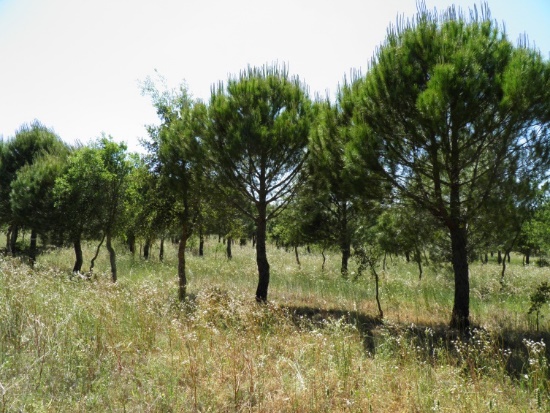 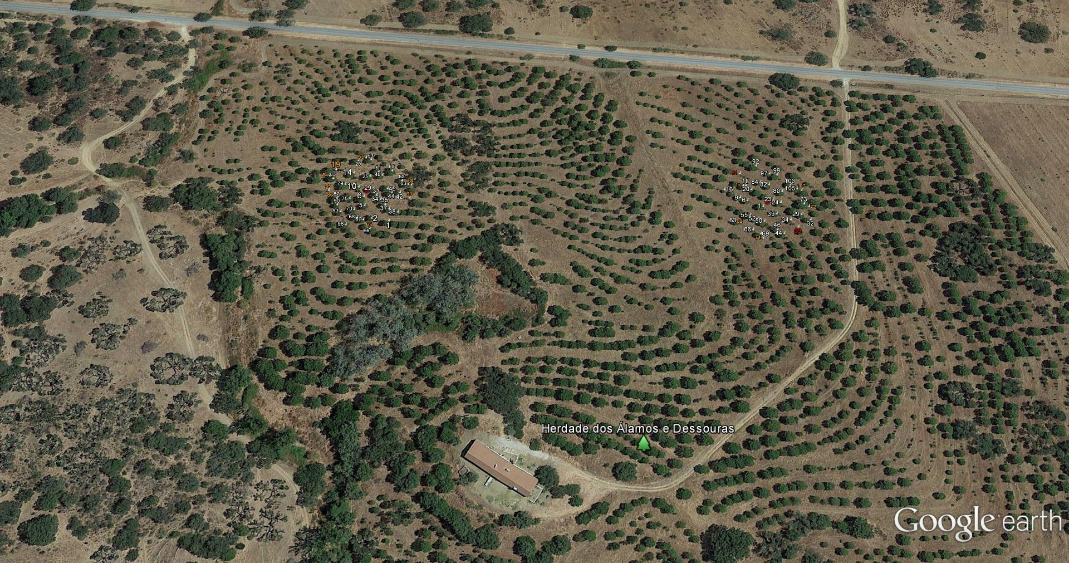 Final harvest ageThinning  residual basal areaAge of 1st thinningAge of last thinningThinning periodicity (years)Weed control periodicity Fruit120  years15               m2 ha-1109010Every 5 yearsWood120  years25              m2 ha-1109010Every 5 yearsFinal harvest ageThinning  residual basal areaAge of 1st thinningAge of last thinningThinning periodicity (years)Weed control periodicity Fruit100  years15               m2 ha-1208510Every 5 yearsWood100  years25              m2 ha-1208510Every 5 yearsFinal harvest ageThinning  residual basal areaAge of 1st thinningAge of last thinningThinning periodicity (years)Weed control periodicity Fruit115  years13.5               m2 ha-11510010Every 5 yearsWood115  years30             m2 ha-11510010Every 5 yearsLocationAge(years)Plot area (m2)Tree data file:Coruche102000inv_Sb_HBolota_arv.csvChamusca1133928inv_Sb_HChaparro_arv.csvCoruche152000inv_Sb_HBacaros_arv.csvGrandola132000inv_Sb_HPernassada_arv.csvYear of 1st occurencePeriodic             (Y-yes; N-no)PeriodicityOperation5Y4Manual weed control and Application of fertilizer8NFormation pruning (30% of the trees)10Thinning (% crown cover = 35)12NFormation pruning (10% of the trees)15NThinning (% crown cover = 35) td [19;40]Y?Cork extractiontdNFormation pruning (10% of the trees)tdY9Thinning (% crown cover=35)LocationAge(years)Plot area (m2)Tree data file:Coruche102000inv_Sb_HBolota_arv.csvChamusca1133928inv_Sb_HChaparro_arv.csvCoruche152000inv_Sb_HBacaros_arv.csvGrandola132000inv_Sb_HPernassada_arv.csvYear of 1st occurencePeriodic             (Y-yes; N-no)PeriodicityOperation5Y4Manual weed control and Application of fertilizer8NFormation pruning (30% of the trees)10Thinning (% crown cover = 35)12NFormation pruning (10% of the trees)15NThinning (% crown cover = 35) td [19;40]Y9Cork extractiontdNFormation pruning (10% of the trees)tdY9Thinning (% crown cover=35)